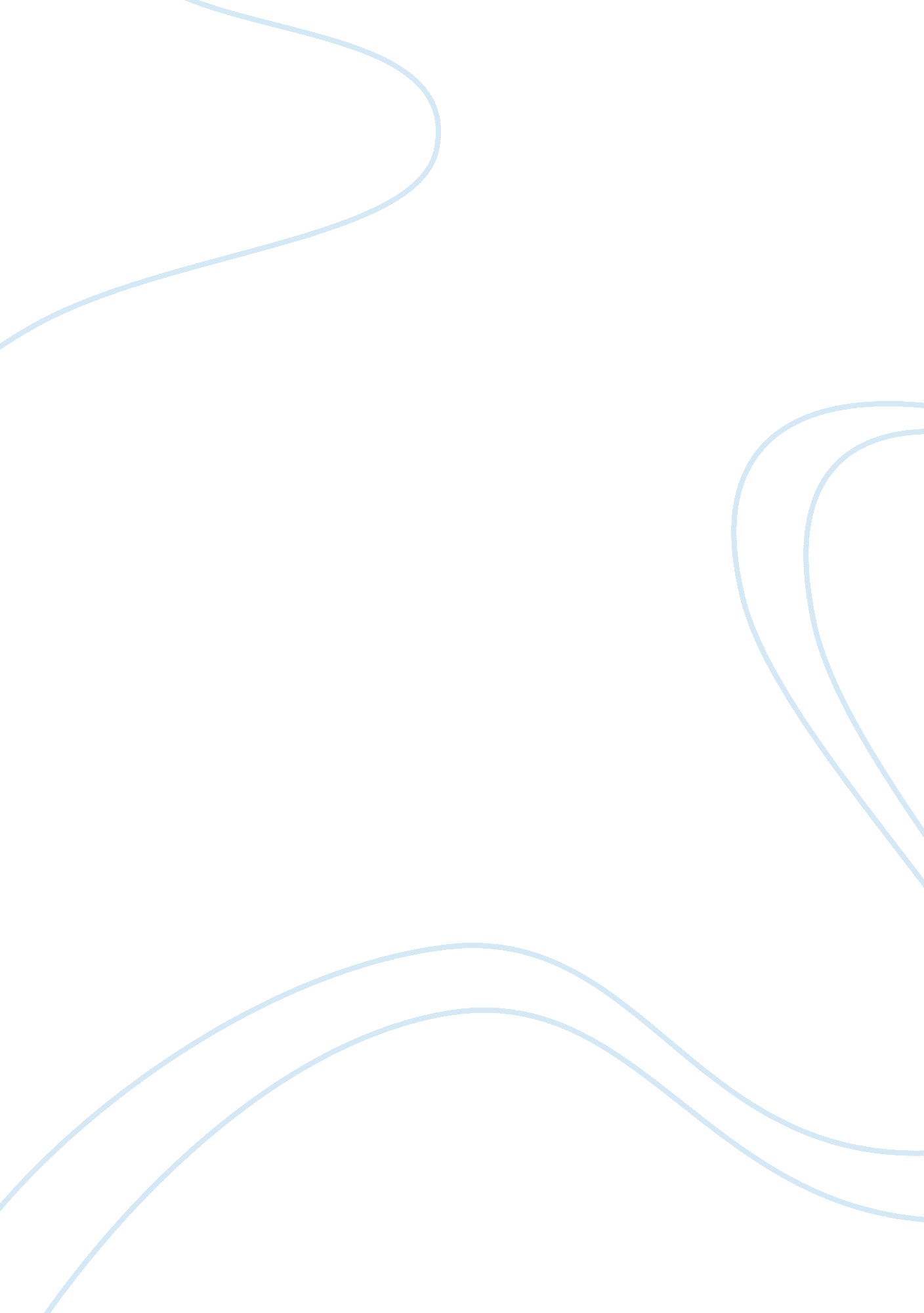 Why i want to become a sexual and reproductive health and rights consultantSociology, Human Rights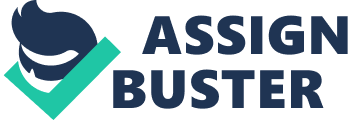 A Sexual and Reproductive Health and Rights consultant and activist is my eventual career goal. To me, this is more of a responsibility I owe women and girls in my country especially the underprivileged ones. Maternal Mortality Rate in Cameroon is still unacceptably high, mostly due to preventable causes. I am enthusiastic about promoting reproductive justice by ensuring that every woman and girl in Cameroon exercises their right to equal access and choice in their pursuit of Sexual and Reproductive Health wellness. I believe strongly this will be critical if Cameroon will realize her goal, of an emerging economy by 2035 which is a goal fully supported by the UK government in Cameroon. In fact, when more women and girls are given the opportunity to stay alive and in school, they will also have a chance for a better education. And if well-educated, they will likely have a greater power to make decision in their homes and will most likely put the well-being of their children first. In return, children will better be educated, building long-term economic growth for the country. After my training in the United Kingdom, I intend to serve for 2 years with my current employer, the Cameroon Baptist Convention Health Services (CHCHS), a large faith-based organization. My goal will be to strengthen and guarantee an all-inclusive women-centered Sexual and Reproductive Healthcare through an integrative approach in capacity building, exploiting the massive already available and never analyzed data in the CBCHS for quality improvement and evidence building for practice. In addition, I plan to engage in advocacy and policy improvement in Cameroon and to actively contribute in both national and international public health conferences. Currently, as the Women’s Health Program Coordinator, I have a profound desire also on expanding my work from the elementary level to the national level where I can inspire political will toward Sexual and Reproductive Health and Rights improvement, thus the need for a requisite specialized further education. In the long run, after my Ph. D. in Public Health, I hope to establish a higher learning institution to train Sexual and Reproductive Health experts in Cameroon. This will require that I receive advanced knowledge and training in Sexual and Reproductive Health now. Unfortunately, there is no higher institution of learning in Cameroon that offers training in Sexual and Reproductive Health. I, therefore, crave for an opportunity to gain access into a sound institution of higher learning in the United Kingdom where I can challenge and expand my knowledge on Sexual and Reproductive Health, gain new skills in generating ingenious and groundbreaking approaches to Sexual and Reproductive Health justice for all in Cameroon. 